Cut and paste the pictures on your notebook. Label the pictures.TOPIC: SchoolSUBTOPICS: school objectsLEVEL: A1Name: ____________________________    Surname: ____________________________    Nber: ____   Grade/Class: _____Name: ____________________________    Surname: ____________________________    Nber: ____   Grade/Class: _____Name: ____________________________    Surname: ____________________________    Nber: ____   Grade/Class: _____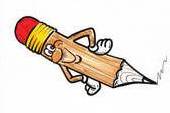 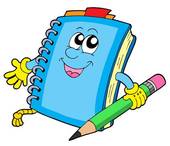 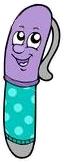 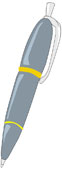 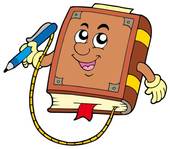 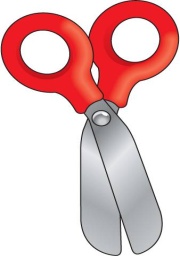 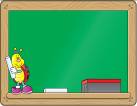 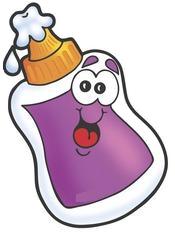 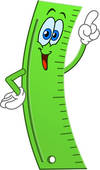 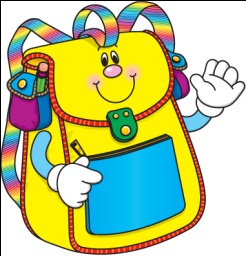 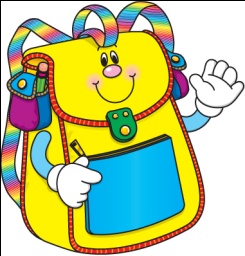 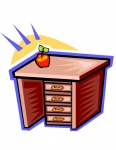 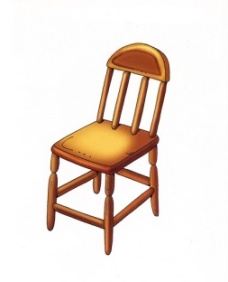 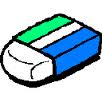 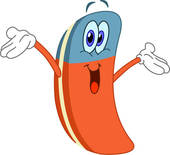 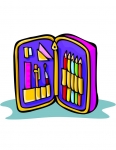 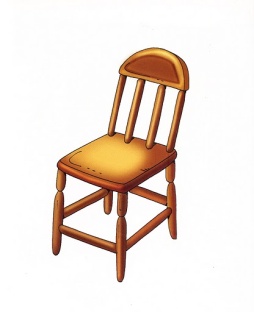 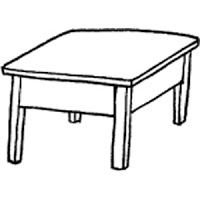 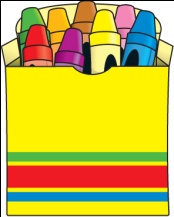 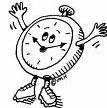 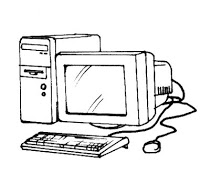 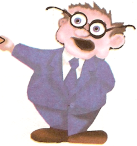 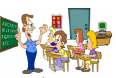 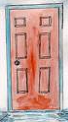 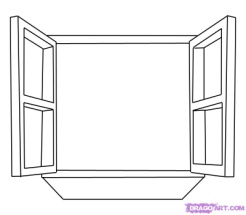 